Study Material# 1 Power Point# 2 Script◘ Listening   ☐ Speaking   ☐ Reading   ☐ Grammar  ☐ WritingTitle:  Where am I?Instructor:Joanne Lee(Ji Weon)Level:Intermediate (Middle School)Students:12 studentsLength:30 MinutesMaterials:Realia: the real mapPower PointExpressions and Prepositions work sheets for (12 copies)Fill in the blanks worksheet (12 copies)Scripts for audio file (12 copies)Computer for audio fileAn eye patchAims:Students will be able to improve their listening skills and use expressions in a real situation. Students will be able to find the right direction of a map by listening.Students will be able to understand the scripts.Language Skills:Writing: Students will fill in the blank of the script.Reading: Students will read the script. Listening: Students will listen the audio fileSpeaking: Students will practice speaking with pairs.Language Systems:Phonology: /l/, /r/Lexis: New vocabularies (prepositions)Grammar: Wh-questionFunction: To find the directionDiscourse: ConversationAssumptions: Students have seen the map.Students already know how the class is set up and run. (2 pairs)Students can speak and write in English but not very accurately.Students already know the basic vocabulary. (Hospital, Post office, Theater)Anticipated Errors and Solutions:If students need linguistic help to express their opinions during discussion.→ give some examples and explains the sentences.If students don’t participate in the activity→ find out the problem and solve it (give motivation to do the activity).If students need problems to follow the activity→ make students help each other first then give advice. References:① Maphttp://bit.ly/29WGimP② Job Imageshttp://bit.ly/2a1FVTt③ Directionhttp://bit.ly/2an8226④ Prepositionhttp://bit.ly/2aqrhcfLead-InLead-InLead-InLead-InMaterials: MapMaterials: MapMaterials: MapMaterials: MapTimeSet UpStudent ActivityTeacher Talk3 minWholeclass〮 Answering teacher’s questions〮 Hello Everyone. I am Joanne teacher.〮 How are you today?CCQ〮 Have you guys seen this picture(Map)before?(Ss answer : Yes or no!)〮 Do you guys know what it is called?(Ss answer: “Map”)〮 What can you see in the map?(Ss answer: bank, school, station…)〮 Good job everyone! 〮 Today, we are going to learn how to find a direction.〮 Let’s start the class.Pre-activityPre-activityPre-activityPre-activityMaterials: Power PointMaterials: Power PointMaterials: Power PointMaterials: Power PointTimeSet UpStudent ActivityTeacher Talk10minWhole class〮 Answering teacher’s questions〮 Reminding the last lesson〮 Learning new expressions〮 Listening and repeating.〮 Learning the prepositions① BrainstormingElicit(T shows the Visual aid-picture on PPT)〮 Before we start, here is pop-quiz based on what we learned last class.〮 There are many people in the picture.〮 Do you think what kind of people are they? And Where do they work?- Hair salon – Hair dresser- Bakery – Baker- Hospital - Doctor- Department store – Clerk- Bank – Banker〮 Good job everyone.〮 Let’s move on(Distribute the worksheet)Expressions〮 All right. Now, we are going to learn some new expressions and prepositions.〮 Everyone look at the screen please.〮 Can you read out loud?(Ss answer: turn right, go past, cross)〮 Everyone listen first and repeat after me.〮 Be careful between L & R sound.(Listen and repeat)Prepositions(T shows the Visual aid-picture on PPT)〮 Do you guys guess what the preposition is?〮 Preposition is showing where the object is placed. (Listen and repeat the prepositions)ICQ〮 What is it? (T point out the screen and ask question to student)- Turn right, Turn left….〮 Is David(S’s name) in front of Amy(S’s name)?Main ActivityMain ActivityMain ActivityMain ActivityMaterials: Audio file, work sheet #2Materials: Audio file, work sheet #2Materials: Audio file, work sheet #2Materials: Audio file, work sheet #2TimeSet UpStudent ActivityTeacher Talk2 min5 min5 minWhole ClassWholeClassWholeClass〮 Listening the teacher’s instruction〮 Listening the audio file and filling in the blank 〮 Checking the answer together and reading.〮 Now, we are listening the audio file. You will hear twice. At the first time, you just listen to the audio. Then, you will fill in the blank. If you can’t fill in the blank, it is okay. We can match it together later. Do you have any questions?〮 Okay. Are you guys ready?( Listening to audio file)〮 Okay guys. Do you guys all finish?〮 Let’s check the answer.(Check the answer together)〮 Everyone seems to be all correct.〮 Well done.〮 So, we are going to read the script together and everyone will play a role. (Listen and repeat)〮 First, I will be A and you will be B. Then, we will switch the role. (Paly the role)Post-activityPost-activityPost-activityPost-activityMaterials: Materials: Materials: Materials: TimeSet UpStudent ActivityTeacher Talk1 min5 min4 minWhole ClasspairsWholeClass〮 Listening what teacher is saying.〮 Playing a role activity〮 Volunteering and playing a role activity in front of people.〮 Okay Everyone. Now, we are going to practice together. 〮 Everyone has a partner right?〮 The one who sit right side will be an A and the other one will be a B.〮 You can do differently from the script.〮 Frist, you will do it and switch the role.〮 I will give you 5 min.〮 If you have a question, feel free to ask me at any time.〮 Now, let’s start.Monitoring(Teacher is observing that everyone is doing the group activity.)→ If Students need help, give advice and help to do it.→ If Students need more time, give time warning and make them finish.〮 All right guys. Times up.〮 Now, who want to be a volunteer?(Students volunteer and play a role.) → If nobody volunteer, give them a prize or motivation to do〮 Wow, we did a lot of thing today.〮 Everyone has really great job.ICQ〮Before we finish the class, what we have learned today?(Ss answer : Blah blah)〮 All right. Let’s finish our class. We don’t have homework today. But remember the today’s expression. I will ask you again. See you next class. Good bye.SOS ActivitySOS ActivitySOS ActivitySOS ActivityMaterials: An eye patchMaterials: An eye patchMaterials: An eye patchMaterials: An eye patchTimeSet UpStudent ActivityTeacher TalkIf the time is availableWholeClass〮 Watching the teacher or volunteering the gameDemonstration〮 Who want to be volunteer?(One student come out)〮 So, David will cover his eye by this eye patch.Then, I will give direction for him. So, he can go what I’ve mentioned.(Playing game)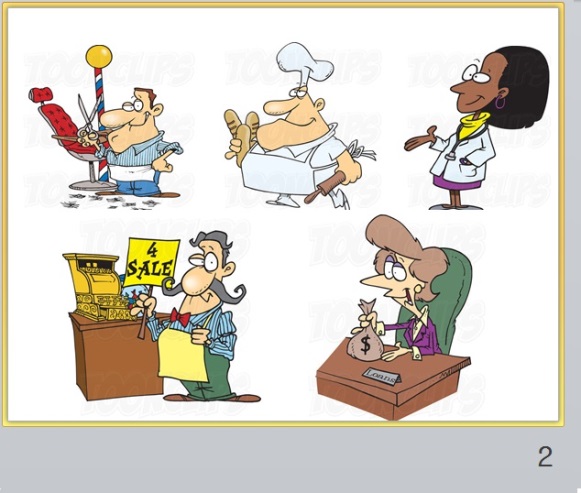 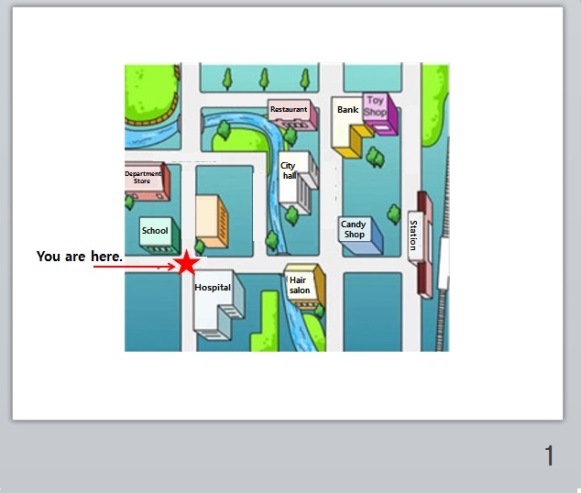 ① Map                                                       ② Job③ Giving Directions                                     ④ Prepositions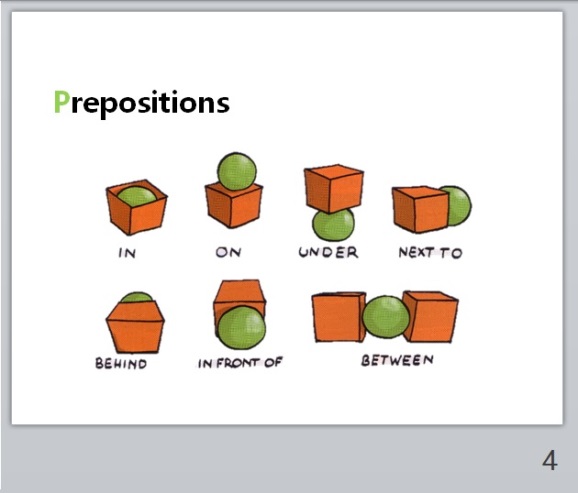 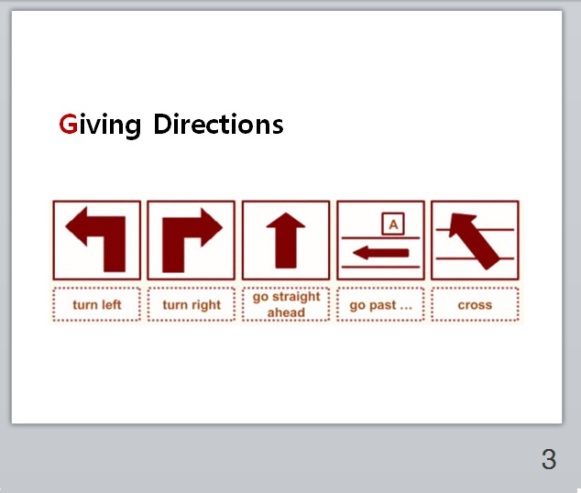 ① Fill in the blank② Script